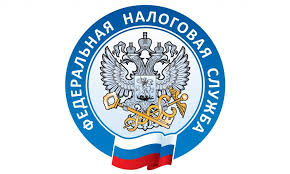                         НАЛОГОВАЯ СЛУЖБА                     ИНФОРМИРУЕТ                      Новый регламент регистрации онлайн-кассы  С 1 марта 2022 года будут применяться новые формы документов:заявлений о регистрации (перерегистрации) и снятии с учета кассовой техники;  Так, в заявлении о регистрации теперь нужно будет указывать, используется ли кассовый аппарат при продаже маркированных товаров.карточек регистрации кассы и снятия ее с учета.  Новые формы, а также правила их заполнения и подачи в налоговую службу, в том числе на бумажных носителях, утверждены приказом ФНС от 08.09.2021 № ЕД-7-20/799.